GUIA DE AUTOAPRENDIZAJE Nº10 INGLÉSIVº MEDIONombre_______________________________________ Curso:_______ Fecha: _______I.- WATCH THE FOLLOWING VIDEO AND USE YOUR NOTEBOOK WHEN YOU ARE TOLD TO.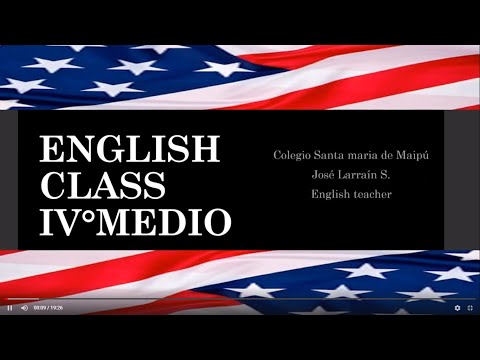 (CLICK ON THE IMAGE BELOW AND THE VIDEO WILL PLAY AUTOMATICALLY)DON’T FORGET TO COMPLETE THE ACTIVITIES PROVIDED ON THE VIDEO ABOVE, USE YOUR NOTEBOOK TO KEEP RECORDS OF THEM. II.-REWRITE THESE SENTENCESFROM ACTIVE TO PASSIVE VOICE.1.- My brother walks the dog.________________________________.2.- He opened the window.________________________________.3.- Someone has stolen my treasure.________________________________.4.- They will sell the house. ________________________________.5.- Sam is washing the car.________________________________.III.-REWRITE THESE SENTENCESFROM PASSIVE TO ACTIVE VOICE.1.- A novel is being read by Mary________________________________.2. A car has been bought by him.________________________________.3.- The jackpot will be won by her.________________________________.4.- The fish is eaten by the cat.________________________________.5.- A letter was written to him by her.________________________________.IV.- COMPLEMENTARY ACTIVITIES: LISTENING COMPREHENSION. Listen to the following audio and answer the questions below. https://www.esl-lab.com/intermediate/family-history/1.- When was Ana Maria Cavazos born?a.- June 8, 1908b.- June 7, 1908c.- June 9, 19082.- Ana Maria was born in ____.a.- New Mexicob.- Mexicoc.- Texas3.- How many brothers and sisters did she have?a.- 12b.- 11c.- 134.- Ana's father was originally from ____.a.- Mexicob.- Texasc.- California5.- Ana's parents got married in ____.a.- 1882b.- 1878c.- 1880*note: you can find out the right answers in the link provided in the instructions.CONTACT INFO: ING.CUARTOMEDIO.SMM@GMAIL.COM